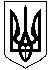 Т Р О Ї Ц Ь К А   С І Л Ь С Ь К А    Р А Д АП А В Л О Г Р А Д С Ь К О Г О     Р А Й О Н УД Н І П Р О П Е Т Р О В С Ь К О Ї    О Б Л А С Т ІСОРОК  ДРУГА СЕСІЯ  СЬОМОГО СКЛИКАННЯ                              Р І Ш Е Н Н ЯПро встановлення ставки туристичного збору на території Троїцької сільської ради        Керуючись статтею  268  Податкового кодексу України, пунктом 24 частини першої статті 26 Закону України “Про місцеве самоврядування в Україні»,  сільська рада ВИРІШИЛА:Встановити з 01 січня 2021 року ставку туристичного збору на території Троїцької сільської ради у розмірі 0,2 відсотка - для внутрішнього туризму та  2 відсотка  - для в’їзного туризму від розміру мінімальної заробітної плати, встановленої законом на 1 січня звітного (податкового) року, для однієї особи за одну добу тимчасового розміщення у місцях проживання, визначених підпунктом 268.5.1 п. 268.5 статті 268 Податкового кодексу України.2. Рішення набирає чинності з 01 січня 2021 року.3. Секретарю ради оприлюднити рішення у газеті «Рідний край», не пізніш як у десятиденний термін після їх прийняття, та на офіційному веб-сайті сільської ради.4.Дане рішення направити до органу державної податкової служби області для здійснення контролю за сплатою  податку. 5. Контроль  за виконанням даного рішення покласти на  постійну комісію з питань планування  бюджету та фінансів, соціально-економічного розвитку села.Сільський  голова                                                                            О.О.Чупринасело Троїцьке	                                                                                         16 червня  2020 року                                                                                                                             №1101-42 /VІІ            